The Bear Facts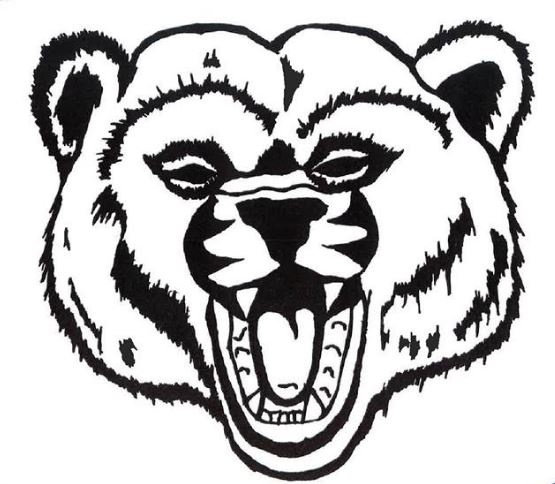               Scotia Union School District Monthly Newsletter/December, 2021Winter Break is December 20 - January 2, with school resuming on January 3.  ASB is organizing a holiday food drive.  Each classroom will have a collection container.  Be on the lookout for more information coming home from ASB!  First Trimester Report Cards go home Thursday, December 2.  Please sign and return the report card envelope by Friday, December 3.Basketball- A successful girls basketball is wrapping up.  Boys basketball season is beginning this month!  The boys will begin practicing the week of December 13.  Practices will be held at the Fortuna skating rink or the Bear River Rec. Center.  A schedule will be provided to players.  We will have a 5th/6th and a 7th/8th team.  ALL ATHLETES MUST HAVE A COMPLETED PHYSICAL FORM ON FILE PRIOR TO PARTICIPATING.  Please contact Jamie Ellsmore, Athletic Director, with any sports-related questions.  Email jellsmore@scotiaschool.org  or call 764-2212.  Go Bears!Gym Update- as you have seen, we have begun the long-awaited gym project!  Site work will be taking place through the winter.  The gym completion date is set for fall, 2023.Interdistrict Transfer Students - the window for submitting interdistrict transfer paperwork for the 2022-2023 school year is open December 1 - February 1.  Please fill out interdistrict transfer request forms and submit them to your DISTRICT OF RESIDENCE.  Your district of residence will forward them to Scotia School.  Forms can be found on the school’s website, or from the office.  Our website can be found at scotiasd.hcoe.orgLost and Found- ASB will be donating all items in the Lost and Found after December 17.In Case You Missed It- Senator Mike McGuire recently visited!  He met with 7th and 8th grade students and ASB officers, and talked with them regarding issues related to education.  He also met with school representatives to discuss the challenges we’ve faced with the gym project.  Check our our Facebook Page, as well as Mary Bullwinkel’s articles in the Times Standard, for continuing coverage of school events. UPCOMING DATES12/ 1   	TK-5 grades monthly awards assemblies	12/2  	Report Cards sent home12/3	6-8 grades first trimester awards assembly	12/9	Board mtg. 7:0012/14  	picture retakes					12/17	Classroom Parties/NO ASES12/20	Winter Break begins 				1/3  	School Resumes